Зарубіжна 2-Б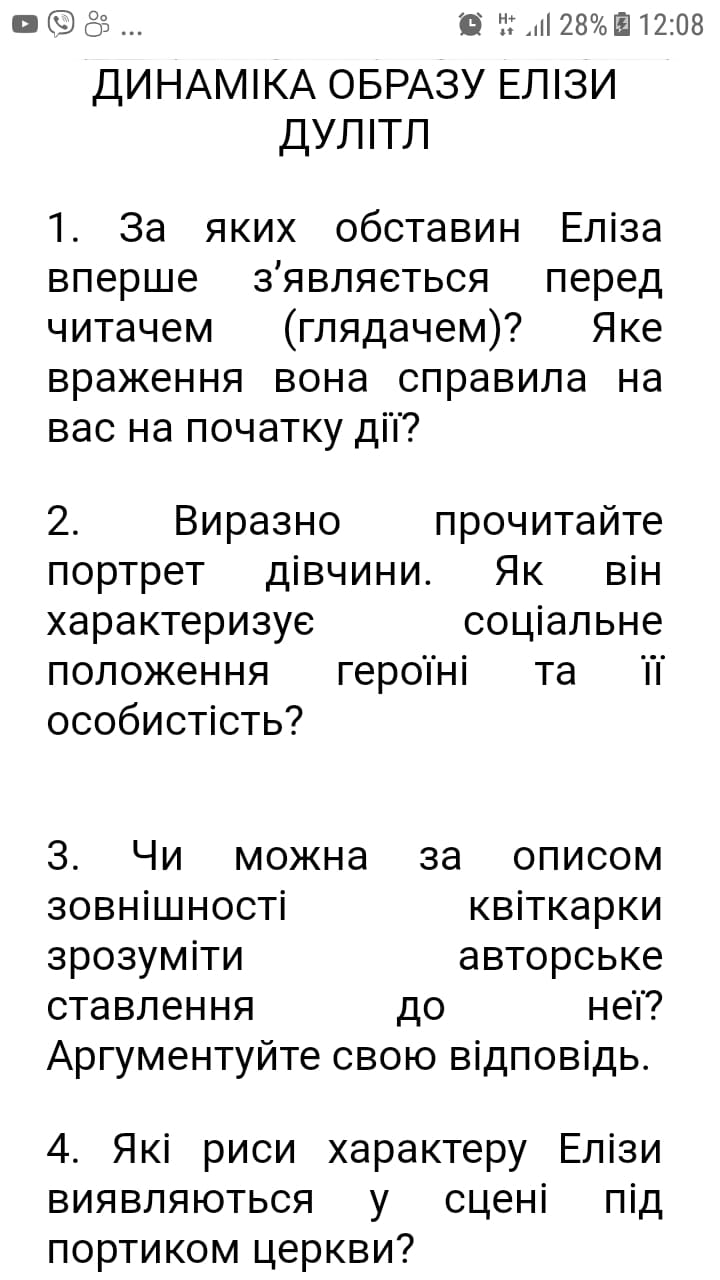 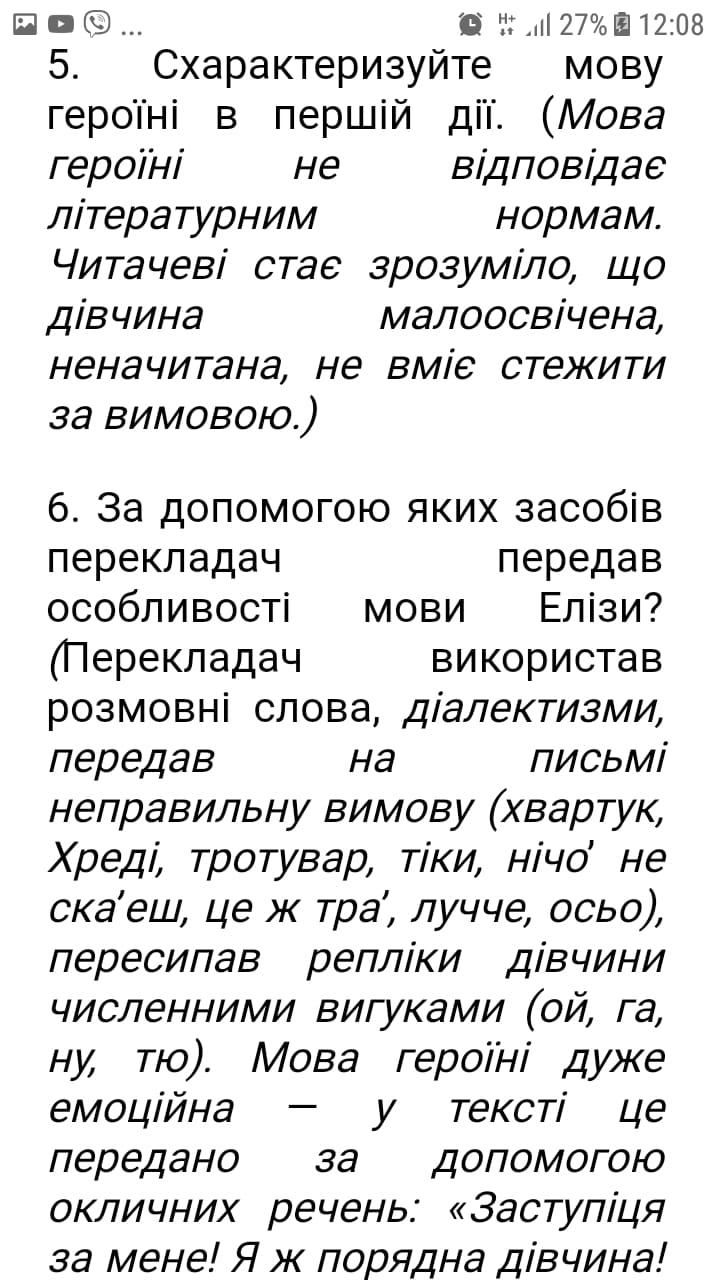 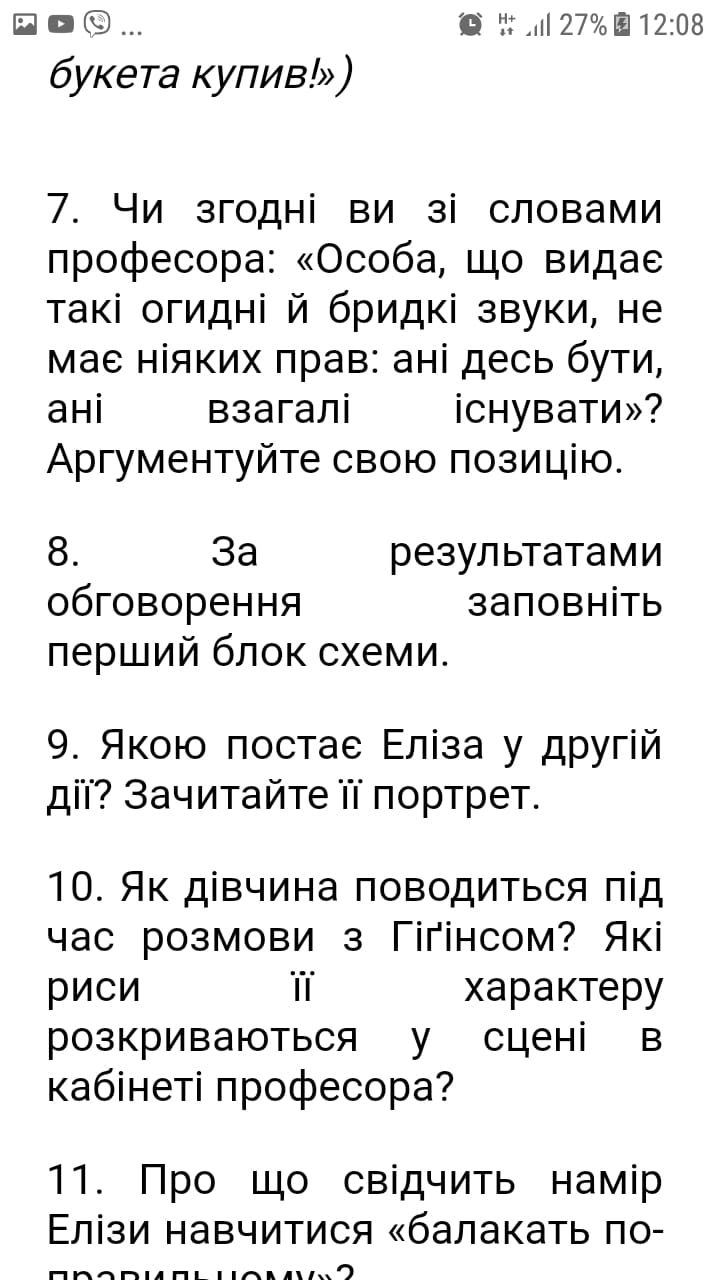 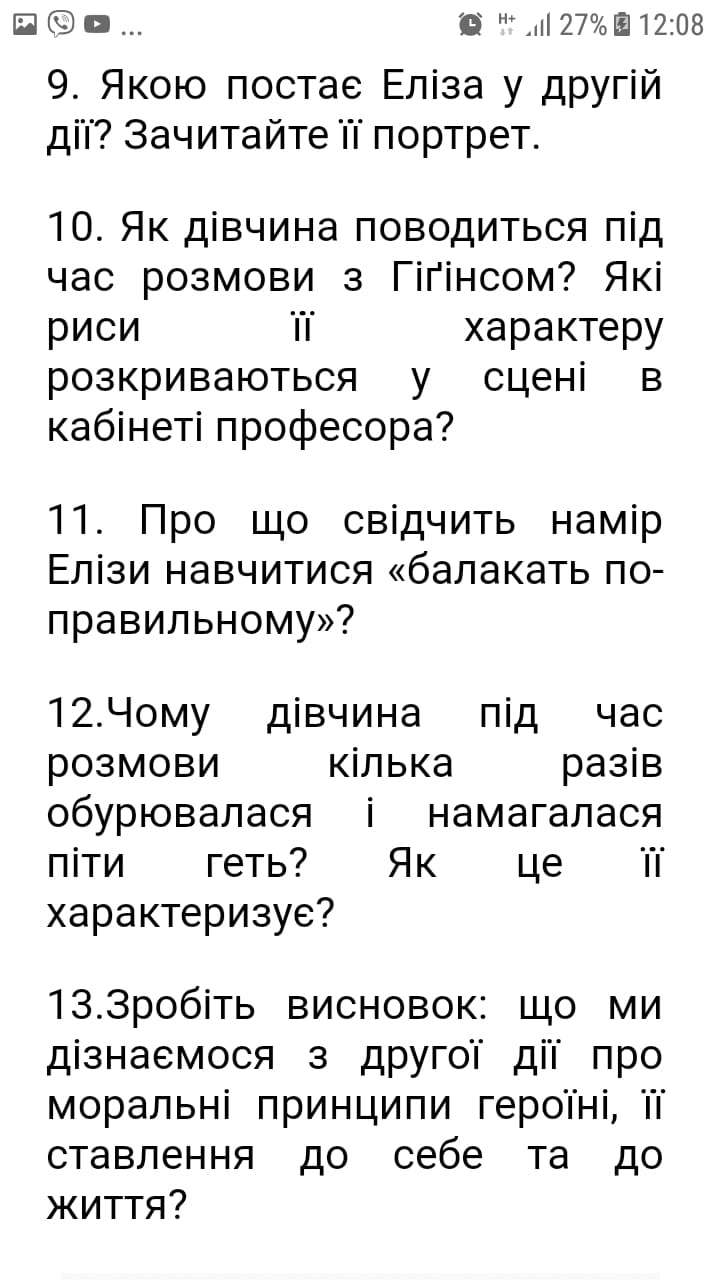 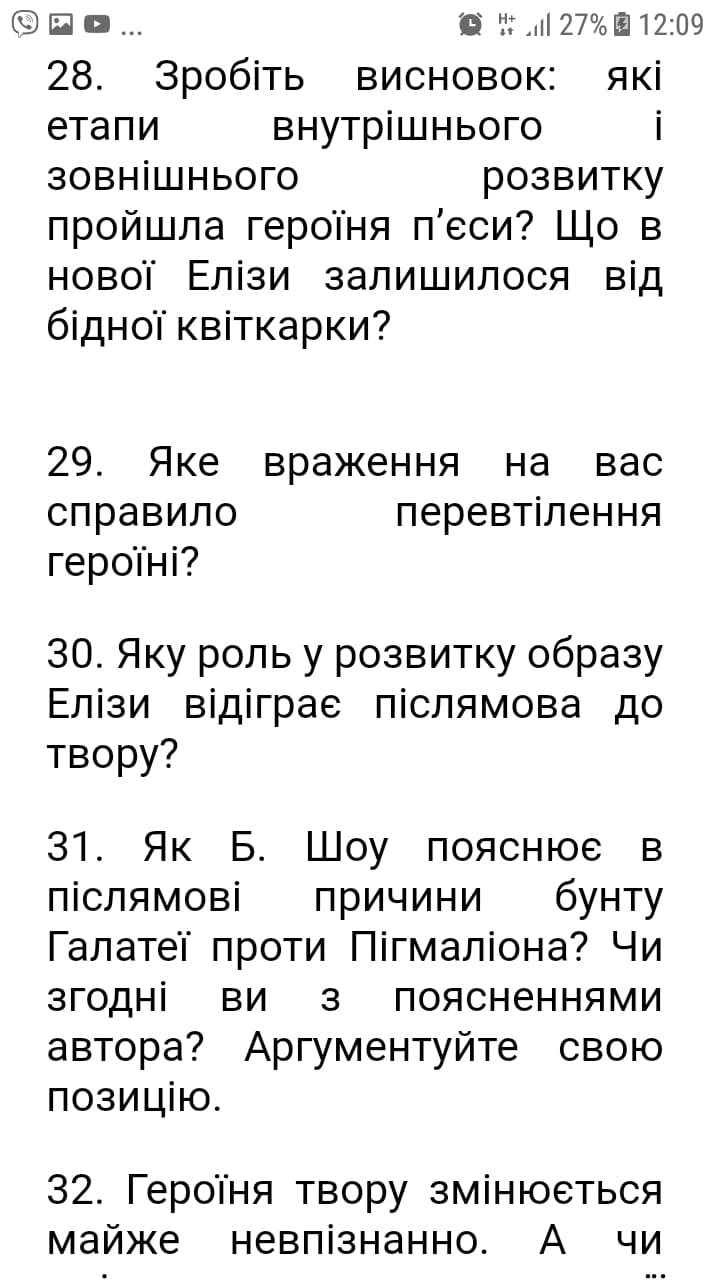 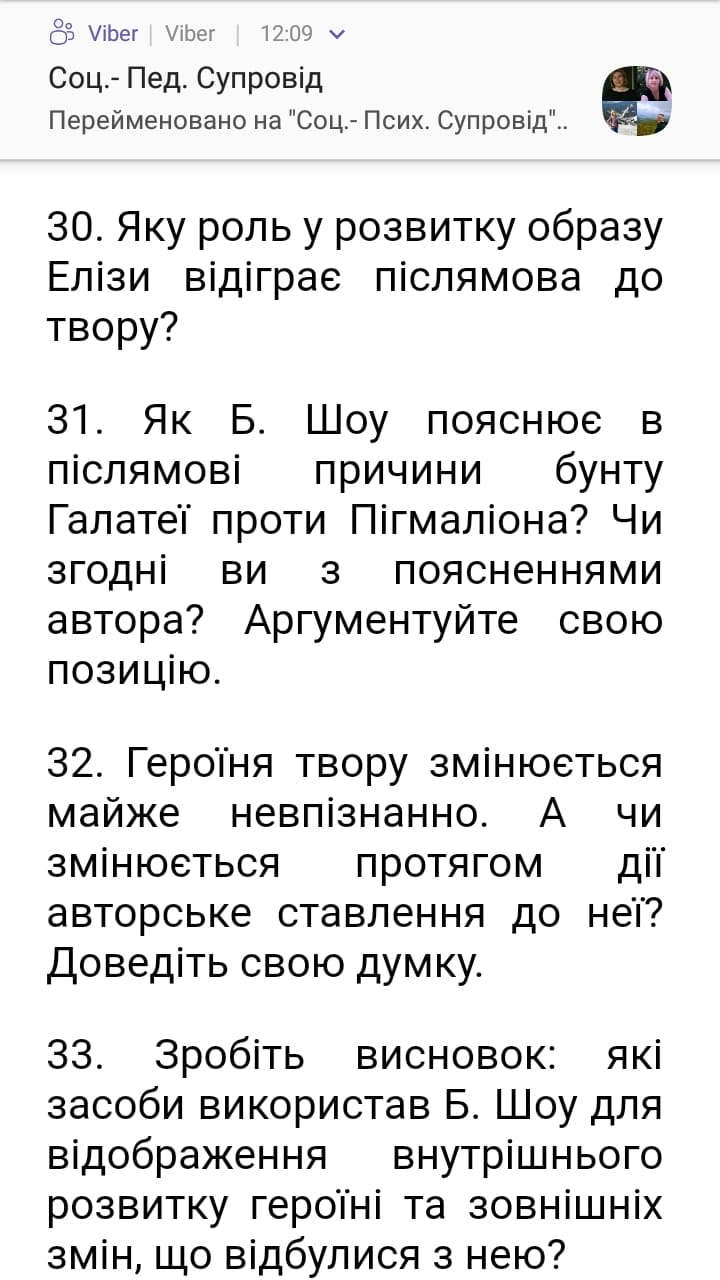 